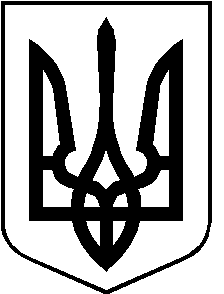 РОЖИЩЕНСЬКА МІСЬКА РАДАЛУЦЬКОГО РАЙОНУ ВОЛИНСЬКОЇ ОБЛАСТІвосьмого скликанняРІШЕННЯ 10 лютого 2022 року                                                                                             № 16/13Про продовження терміну дії договоруоренди землі гр. Артисюк І. І. по вул. Незалежності в м. РожищеКеруючись пунктом 34 частини 1 статті 26 Закону України «Про місцеве самоврядування в Україні», статтями 12, 1261 та пунктом 3 Розділу X ПЕРЕХІДНІ ПОЛОЖЕННЯ Земельного кодексу України, статтями 322, 33 Закону України «Про оренду землі», статтею 19 Закону України «Про землеустрій», розглянувши клопотання гр. Артисюк І. І.,  враховуючи рекомендації постійної комісії з питань депутатської діяльності та етики, дотримання прав людини, законності та правопорядку, земельних відносин, екології, природокористування, охорони пам’яток та історичного середовища від 21.01.2022 № 17/8, міська радаВИРІШИЛА:Продовжити термін дії договору оренди землі укладеного 04.02.2021 року між Рожищенською міською радою та гр. Артисюк Інною Іванівною, право оренди зареєстровано 10.02.2021 року у Державному реєстрі речових прав на нерухоме майно, на  земельну ділянку в м. Рожище, вул. Незалежності,18а (перед квартирою) площею , кадастровий номер земельної ділянки – 0724510100:01:005:0200, код використання згідно з класифікатором видів цільового призначення земель (КВЦПЗ): В.03.07 – для будівництва та обслуговування будівель торгівлі (для обслуговування магазину), терміном на 5 років.Зобов’язати Артисюк Інну Іванівну:2.1. Укласти з Рожищенською міською радою додаткову угоду про продовження дії договору оренди землі, в місячний термін з дати прийняття даного рішення;2.2. Зареєструвати право оренди земельної ділянки в порядку, визначеному чинним законодавством України;2.3. Виконувати обов’язки землекористувача відповідно до вимог статті 96 Земельного кодексу України;Контроль за виконанням даного рішення покласти на постійну комісію з питань депутатської діяльності та етики, дотримання прав людини, законності та правопорядку, земельних відносин, екології, природокористування, охорони пам’яток та історичного середовища Рожищенської міської ради.Міський голова                                       			         Вячеслав ПОЛІЩУКСолодуха Алла  21 541      